Prikbord september1 september		start van het nieuwe schooljaar 5 september 		19.30u: infoavond voor de ouders18 september 		zwemmen voor 1lj, 4lj en 5lj, bijtjes en 2lj22 september 		strapdag: we stappen en trappen naar school			Een dag vol verkeer en beweging. Verdere info volgt.25 september		pedagogische studiedag: geen school voor de kinderen27 september	KS + LS:  ‘breng je sportclub naar school’dag:  de kinderen mogen in sportkledij of sportclubkledij naar school komen (geen zwempak)4 oktober 		Bornem jaarmarkt: geen school!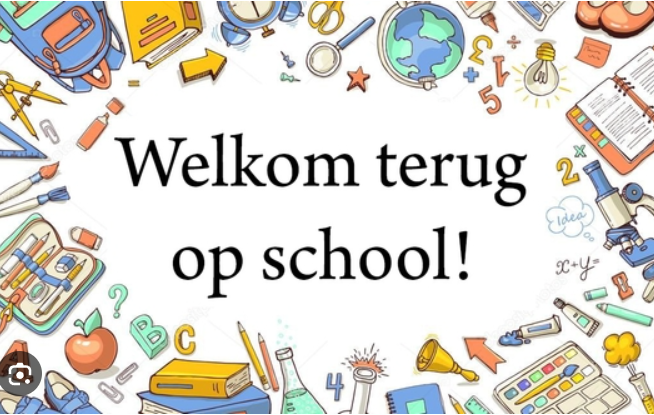 Opgelet: 8 september is de Pagadder gesloten : er is dan geen voor- en naschoolse opvang.